LÍNGUA PORTUGUESA E MATEMÁTICA6º ano doEnsino FundamentalCadernoC0604Data de Nascimento do estudanteCaro(a) estudante,Você está participando do Sistema de Avaliação Educacional Municipal do Ipojuca - SAEMI. Sua participação é muito importante para sabermos como está a educação em nosso município.Hoje, você vai fazer atividades de Língua Portuguesa e Matemática.Reserve os últimos 20 minutos para transcrever suas respostas para o cartão de respostas. Cuidado e muita atenção com a ordem das questões para fazer a  marcação.Responda com calma, procurando não deixar nenhuma questão em branco. Bom teste!Saemi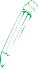 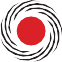 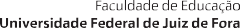 Sistema de Avaliação Educacional Municipal do IpojucaSECRETARIA DE EDUCAÇÃO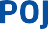 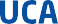 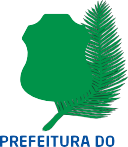 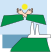 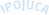 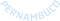 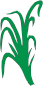 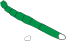 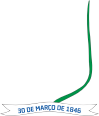 (M041446E4) Bianca desafiou os amigos a escreverem o número seiscentos e cinquenta e sete. Observe abaixo os números que eles escreveram nos cartazes.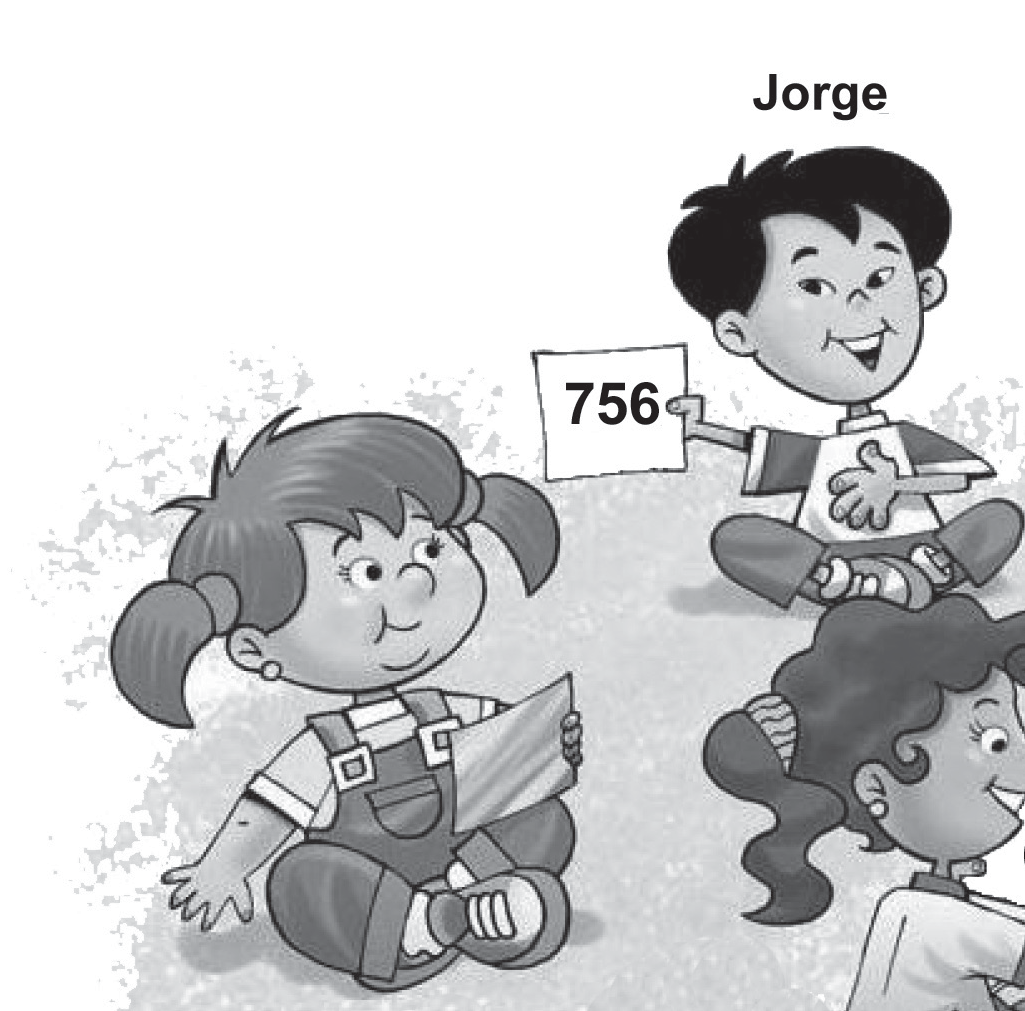 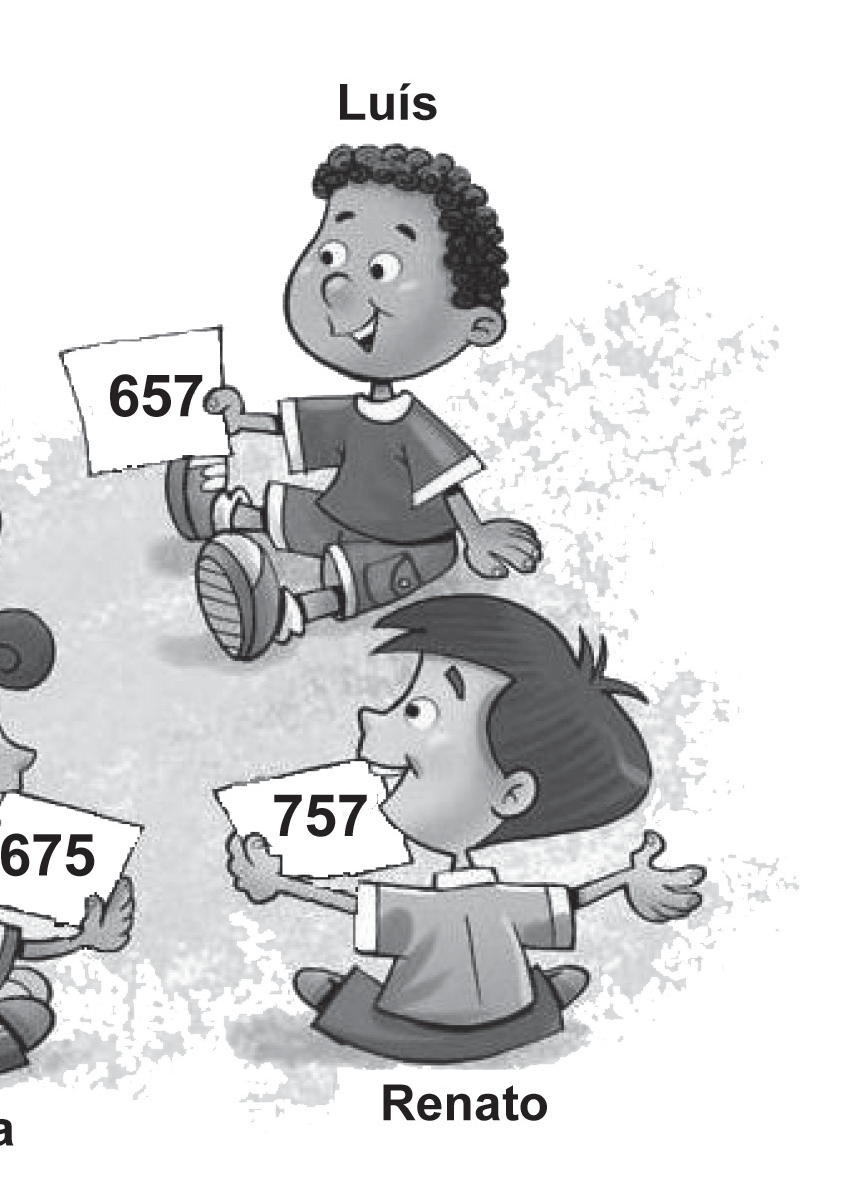 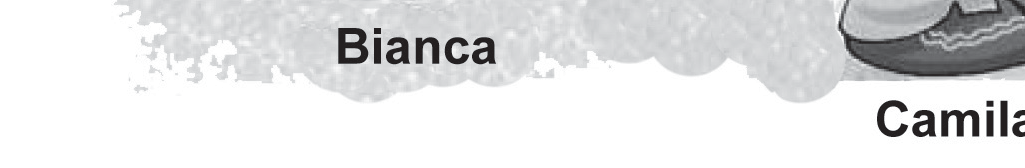 Disponível em: <http://ilustracartoon.blogspot.com.br/>.  Acesso em: 21 dez. 2013. Adaptado para fins didáticos.Apenas uma dessas crianças escreveu esse número corretamente. Qual foi essa criança?Camila.Jorge.Luís.Renato.(M041473E4) Marcos levou uma garrafa de refrigerante de 2 litros para uma festa. Essa quantidade de refrigerante corresponde a2 mL20 mL200 mL2 000 mL(M041334E4) Observe a conta abaixo.Qual é o resultado dessa conta? A) 618B) 622C) 628D) 718(M041342E4) Observe a conta abaixo.Qual é o resultado dessa conta?12218088(M041498E4) Observe abaixo o desenho feito por uma aluna enquanto brincava com peças geométricas.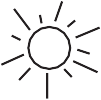 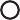 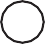 Qual dessas peças utilizadas por essa aluna é um pentágono?Peça 1.Peça 2.Peça 3.Peça 4.(M041476E4) Observe a reta numérica abaixo. Essa reta está dividida em segmentos de mesma medida.Q	R	S	T120145O ponto S representa qual número nessa reta? A) 123B) 135C) 143D) 147(M041319E4) Observe no quadro abaixo a decomposição de um número.Essa decomposição corresponde a qual número? A) 494B) 924C) 4 914D) 4 924(M041470E4) Durante um mês Renato trabalha 4 semanas. Quantos dias ele trabalha por mês?31302821BL04M06(M040173BH) João comprou um ingresso no valor de R$ 15,00 para ir ao teatro. Ele pagou esse ingresso com uma nota de R$ 50,00.Quanto ele recebeu de troco por essa compra? A) R$ 25,00B) R$ 35,00C) R$ 45,00D) R$ 65,00(M041367E4) O gráfico abaixo mostra a preferência de algumas crianças por determinados gêneros de filme.757065605550454035302520151050Ação	Comédia	Animação	TerrorFilmesDe acordo com esse gráfico, quantas crianças preferem filmes de ação?70453510(M051415E4) O relógio abaixo está marcando o horário em que Gustavo saiu para brincar com seus amigos.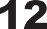 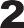 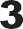 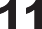 Qual foi o horário em que Gustavo saiu para brincar com seus amigos?09h11min09h55min11h09min11h45minLeia o texto abaixo.Disponível em: <http://portaldoprofessor.mec.gov.br/fichaTecnicaAula.html?aula=24259>. Acesso em: 10 fev. 2013. (P070064F5_SUP)(P070068F5) De acordo com esse texto, a tartaruga venceu porquea lebre dormiu muito.a raposa era o juiz.desafiou a lebre.era mais rápida.(P070069F5) No trecho “‘Se por acaso a tartaruga me passar, é só correr um pouco e fico na frente de novo’, pensou.” (ℓ. 9-10) , as aspas foram usadas paradestacar um comentário do narrador do texto.indicar o uso de uma expressão inventada.introduzir o pensamento de uma personagem.marcar uma frase importante do texto.Leia o texto abaixo.Disponível em: <http://sitededicas.ne10.uol.com.br/humor_piadas5a.htm>. Acesso em: 2 fev. 2013. (P050625E4_SUP)(P050625E4) Esse texto é engraçado porquea professora acha normal observar os peixes.a professora dá aula no maternal.Clarinha pede ajuda à professora.Pati está observando os peixes debaixo d’água.Leia o texto abaixo.MURAT. D’Annie. 365 histórias – uma para cada dia do ano! Tradução de Martim G. Wollstein. Blumenau: Blu editora, 2010. p. 157. (P060025F5_SUP)(P060025F5) O que fez com que essa história acontecesse?Tuco caçar um carneiro.Tuco irritar os seus amigos.Tuco querer ser uma águia.Tuco visitar sua mãe.(P060026F5) No trecho “‘Você é minha prisioneira agora!’” (ℓ. 10), a palavra destacada indica ideia decausa.lugar.modo.tempo.(P060027F5) No trecho “‘Estou trazendo de volta a sua terrível águia.’” (ℓ. 12-13), a expressão em destaque indicaadmiração.deboche.irritação.medo.(P060028F5) No trecho “‘Isso é comida...’” (ℓ. 1) O termo em destaque está no lugar deminhocas.bebês.pequeno pardal.águia dourada.(P060038F5) No trecho “‘Eu não consigo nem vê-lo’ – perguntou a ovelha, se divertindo.” (ℓ. 9), o travessão foi utilizado paradestacar a opinião do autor.indicar a fala de uma personagem.iniciar um parágrafo do texto.marcar um comentário do narrador.(P060039F5) De acordo com esse texto, ao pegar o pardal entre os dentes, a ovelha queriaassustar o pequeno pardal.comer o pardal.devolver o pardal à sua mãe.prender o pardal.BL04P06Leia o texto abaixo.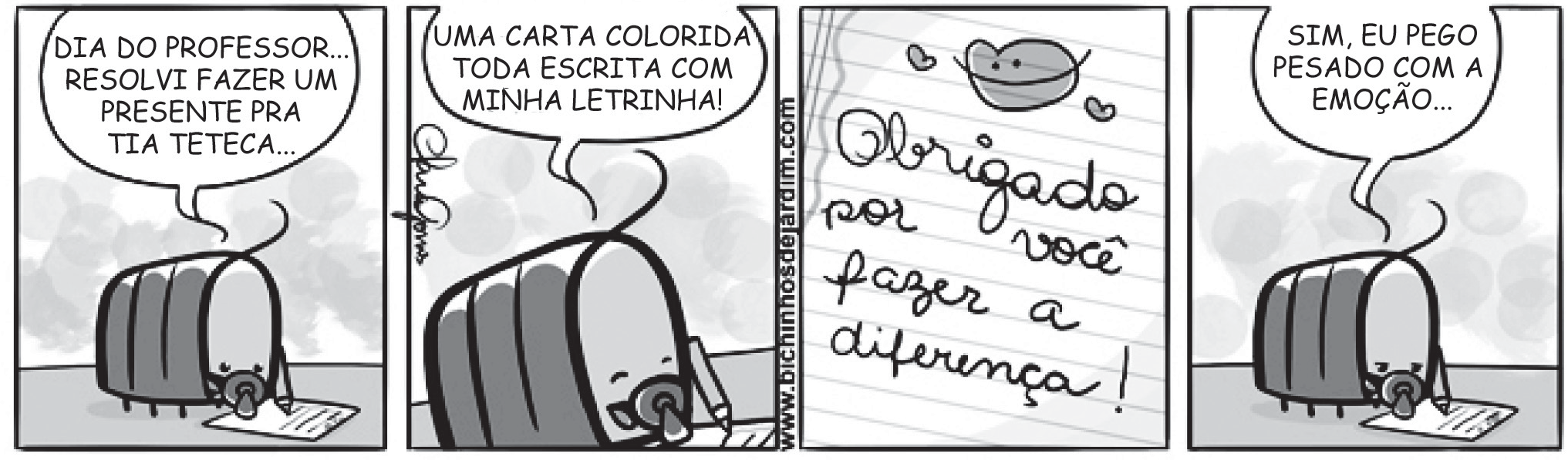 Disponível em: <http://bichinhosdejardim.com/aos-mestres-com-carinho/>. Acesso em: 17 jul. 2013 (P060029F5_SUP)(P060029F5) No trecho “Sim, eu pego pesado com a emoção...”, a expressão em destaque é exemplo de linguagem utilizadaem uma outra região.em jornais e revistas.em conversas de amigos.em livros de Ciências.(P060043F5) No trecho “... toda escrita com minha letrinha!”, o diminutivo no termo em destaque demonstra que o personagem foicarinhoso.respeitador.simpático.vaidoso.(M041299E4) Ana usou 18 figuras geométricas para desenhar o elefante abaixo.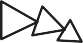 Quantos retângulos ela usou para desenhar esse elefante?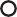 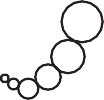 1359(M041354E4) Mariana precisa ler um livro de 325 páginas para o vestibular. Ela já leu 200 páginas desse livro. Quantas páginas ela ainda precisa ler?A) 125B) 200C) 325D) 525(M041482E4) Um supermercado vende maçãs em bandejas com 4 unidades. Quantas bandejas serão necessárias, no mínimo, para embalar 108 maçãs?A) 112B) 1042722(M041506E4) Observe abaixo as flores que Gabriela plantou em seu jardim.Gabriela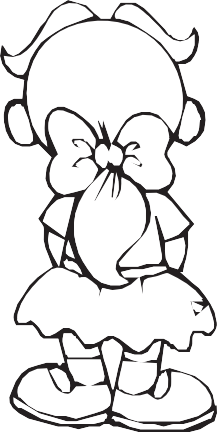 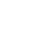 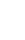 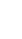 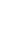 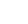 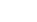 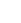 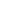 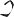 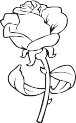 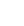 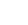 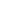 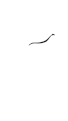 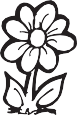 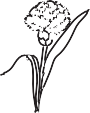 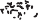 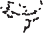 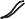 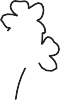 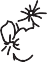 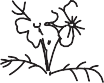 Quais são as flores que estão do lado esquerdo de Gabriela?Cravo e margarida.Cravo e violeta.Rosa e margarida.Rosa e violeta.(M051086E4) Observe abaixo uma das decomposições de um número.Essa é a decomposição de qual número? A) 21005103B) 215103C) 2 513D) 253(M041444E4) Sérgio comprou um carro e vai pagá-lo em 36 meses. Quantos anos ele levará para pagar esse carro?1 ano.3 anos.5 anos.36 anos.(M041434E4) Observe o relógio abaixo.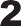 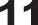 Qual é a hora que esse relógio está marcando?1 hora.1 hora e 12 minutos.12 horas.12 horas e 5 minutos.(M060020C2) Observe as figuras desenhadas abaixo.Figura   1	Figura   2	Figura   3	Figura 4Qual dessas figuras é um poliedro?Figura 1.Figura 2.Figura 3.Figura 4.BL05M06(M051456E4) Observe abaixo o preço do sorvete.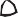 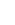 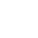 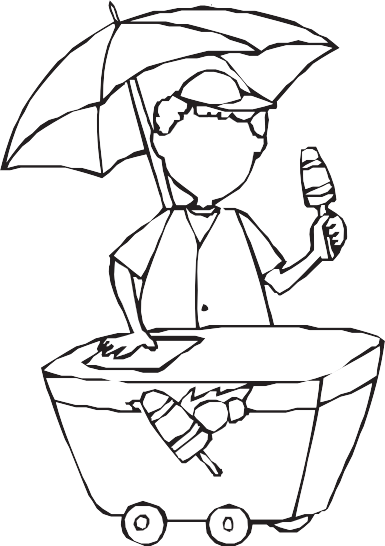 Luciana comprou um sorvete e pagou com uma nota de R$ 20,00. O troco que Luciana recebeu nessa compra foiA) R$ 21,90B) R$ 19,10C) R$ 18,10D) R$ 18,00(M041496E4) A irmã de Laura nasceu com 3,8 kg. Com quantos gramas a irmã de Laura nasceu?3,8 g38 g380 g D) 3 800 g(M051505E4) Observe abaixo a tabela de preços de alguns materiais escolares vendidos em uma loja.Nessa tabela, qual é o preço do apontador? A) R$ 1,50B) R$ 3,50C) R$ 3,90D) R$ 9,500Leia os textos abaixo.(P050632E4) Qual é a informação comum a esses textos?A importância da vacinação.A luta contra a paralisia infantil.As brincadeiras de criança.As histórias infantis.Leia o texto abaixo.(P050632E4_SUP)Disponível em: <http://www1.folha.uol.com.br/folhinha/2013/11/1375373-garoto-de-oito-anos-indica-livro-sobre-leonardo-da-vinci.shtml>.Acesso em: 28 nov. 2013. Fragmento. (P050627E4_SUP)(P050628E4) Esse texto foi escrito paracontar uma história.convidar para uma exposição.dar uma dica de leitura.ensinar um conteúdo.BL05P06Leia novamente o texto “Garoto de oito anos indica livro sobre Leonardo Da Vinci” para responder à questão abaixo.(P050627E4) Qual é o assunto desse texto?A exposição no museu do Louvre em Paris.As invenções preferidas de Daniel Vasco.O livro “Diário das Invenções – Leonardo da Vinci”.Os quadros famosos de Leonardo da Vinci.Leia o texto abaixo.Disponível em: <http://blogs.estadao.com.br/estadinho/>. Acesso em: 14 nov. 2012. Fragmento. (P060033F5_SUP)(P060034F5) Esse texto foi escrito paranarrar um acontecimento.descrever uma cena.dar uma informação.apresentar um livro.(P060033F5) Nesse texto, o trecho que marca uma ideia de lugar é:“Em um reino longe daqui,...”. (ℓ. 1)“Quando criança, aprendeu que não podia se esconder...”. (ℓ. 2)“... acontece que toda vez que ele conversava...”. (ℓ. 6)“... vale a pena tentar descobrir...”. (ℓ. 14)(P060035F5) Nesse texto, o trecho que marca uma opinião sobre a conversa das princesas é:“Não tem homem que não boceje com um papo desses!”. (ℓ. 9-10)“... começa a conversar sobre livros...”. (ℓ. 11)“Isso você pode descobrir no livro O Príncipe que Bocejava,...”. (ℓ. 13)“... mais um título de Ana Maria Machado...”. (ℓ. 13-14)(P060036F5) De acordo com esse texto, o príncipe bocejava por causade seu preparo para ser rei.de sua mudança de visual.do cansaço da viagem de trem.do papo tido com as princesas.Leia o texto abaixo.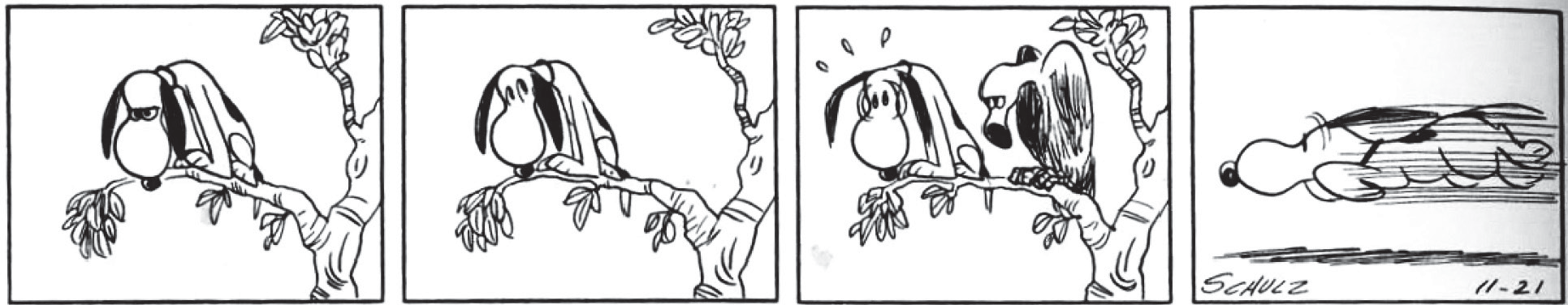 SHULZ, Charles M. Peanuts completo. Porto Alegre, RS: L&PM, 2011. p. 296. (P060037F5_SUP)(P060037F5) No último quadrinho desse texto, o cachorrobrinca com o outro bicho.encontra o alimento procurado.foge de medo do outro bicho.quebra o galho da árvore.Leia o texto abaixo.MURAT. D’Annie. 365 histórias – uma para cada dia do ano! Martim G. Wollstein (Trad.). Blumenau: Blu editora, 2010. p.153. (P060015F5_SUP)(P060015F5) Quem é o personagem principal dessa história?Carlos.Dr. Pic.Pepe.Zora.(P060016F5) Nesse texto, o trecho que apresenta uma opinião do Dr. Pic é:“Quando chegou sua vez, Carlos tremia da cabeça aos pés.”. (ℓ. 8)“‘Oh, este dente está muito cariado.’”. (ℓ. 9-10)“Carlos estava tão assustado que as lágrimas desciam pelo seu nariz.”. (ℓ. 10-11)“‘Você é bem grande para chorar.’”. (ℓ. 11-12)BL05P06Leia o texto abaixo.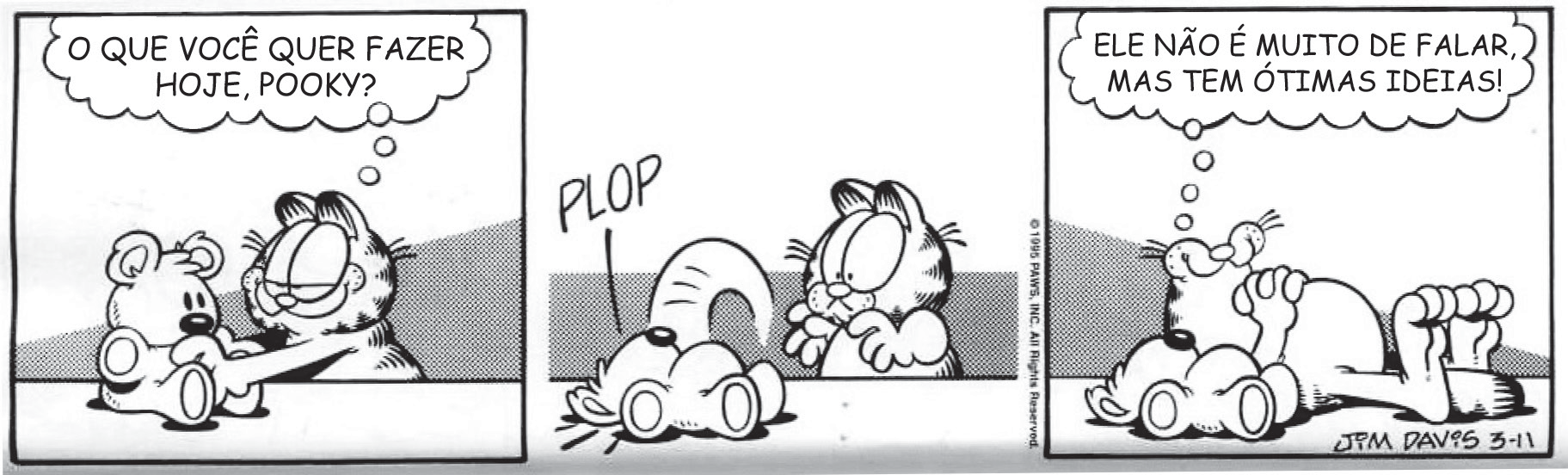 DAVIS, Jim. Toneladas de diversão. Porto Alegre: L&PM, 2012. p. 40. (P060011F5_SUP)(P060011F5) Esse texto é engraçado porque o gatobrinca com o urso.conversa com o urso.pensa que o urso queria deitar.tenta manter o urso sentado.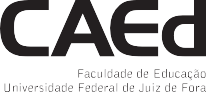 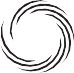 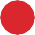 Material escolarPreçoCadernoR$ 9,50LápisR$ 2,50BorrachaR$ 1,50ApontadorR$ 3,50RéguaR$ 3,90Texto 1Texto 2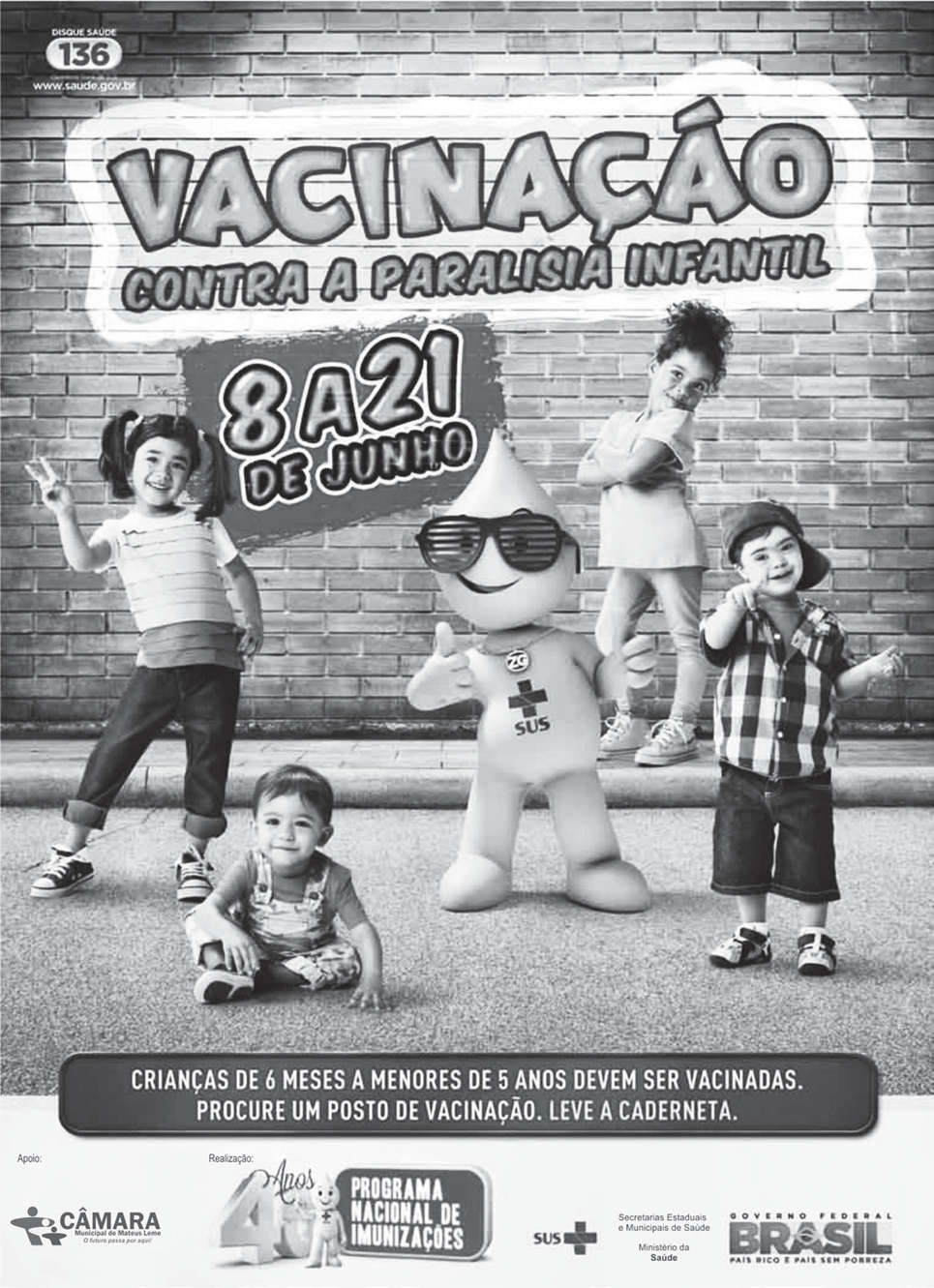 Disponível em: <http://migre.me/gjdOp>. Acesso em: 8 out. 2013.Ninguém morre de amores pelas vacinas (afinal, quem é que gosta de injeção?), mas pode apostar que sem elas nossa vida ia ser bem mais difícil.As vacinas são como “cães de guarda” da nossa saúde e trabalham bastante para manter a gente livre de doenças chatas.É hora de perder o medo das vacinas e conhecer mais sobre essas gotinhas milagrosas!Disponível em: <http://migre.me/gjdR1>.Acesso em: 8 out. 2013.